ПРИМЕНЕНИЕ ТЕХНОЛОГИИ ПРОДУКТИВНОГО ЧТЕНИЯ-СЛУШАНИЯ НА ЗАНЯТИЯХ С ДЕТЬМИ МЛАДШЕГО ДОШКОЛЬНОГО ВОЗРАСТАМБДОУ «Детский сад № 121» г.Рязани.Воспитатели:  Степанова Ольга Сергеевна, Дрыкина Ольга Николаевна,  учитель-логопед: Овчарова Ирина Юрьевна Как часто можно слышать о том, что дети в школе не любят читать, а в детском саду становится все больше детей, которые, придя из дома, не любят, чтобы им читали. Поэтому одной из задач дошкольного воспитания является организация деятельности воспитанников, направленная на формирование их интереса к слушанию различных художественных произведений. Решить эту задачу можно через применение технологии продуктивного чтения, разработанную О.В. Чиндиловой и Е.В.Бунеевой.Для детей дошкольного возраста авторы адаптировали «технологию продуктивного чтения» с учетом особенностей возраста, начиная с 3-4 лет(не умение читать, а важность включения эмоциональной сферы), в технологию продуктивного чтения-слушания. Понятие «чтение-слушание» рассматривается авторами как вид речевой деятельности, при котором текст воспринимается ребенком на слух, и при этом обеспечивается включение эмоций, воображения и реакции на содержание прочитанного.С позиции структуры читательской деятельности данная технология предполагает три этапа работы с текстом, содержание которых учитывает наличие и уровень сформированности навыка чтения, а также возрастные особенности детей:до чтения;во время чтения;после чтения.Целью этапа работы с текстом до чтения является развитие такого важнейшего механизма речи, как антиципация (умение предполагать, прогнозировать содержание текста по заглавию, фамилии автора, иллюстрации, группе ключевых слов). Главная задача педагога – вызвать у ребёнка желание  прочитать произведение. Второй этап работы с текстом (во время чтения) нацелен на восприятие, понимание, интерпретацию текста. Педагог создает условия для медленного (художественного) чтения, обеспечивающего более четкое восприятие детьми произведения, и проверяет эмоциональную реакцию на текст. На третьем этапе работы с текстом (после чтения) происходит корректировка читательской интерпретации в соответствии с авторским смыслом. Педагог обеспечивает углублённое восприятие и понимание текста на уровне концептуальной информации. Дети на данном этапе отвечают на вопросы, обсуждают прочитанное, участвуют в выполнении творческих заданий, подобранных с учетом художественные задачи текста, или особенности группы в целом и возможности отдельного ребёнка, или учебной задачи. Главный критерий для выбора заданий на данном этапе – это ориентир на наиболее активно включившуюся у детей в процессе чтения текста сферу читательской деятельности (эмоциональная, воображение, осмысление содержания, реакция на художественную форму).Эмоциональная сфера у детей младшего дошкольного возраста работает активно, но эмоции читателей в этом возрасте, как правило, не носят эстетического характера, они порождаются наложением на текст собственного жизненного опыта.Рассмотрим применение технологии продуктивного чтения-слушания на примере изучения произведения Ю.Мориц «Веселая лягушка».Методическая разработка непрерывной образовательной деятельности по художественно-эстетическому развитию для детей 3-4 лет:«Кто весел, а кто и нос повесил»(по произведению Ю.Мориц «Веселая лягушка»)Цель: Организовать деятельность детей, направленную на знакомство со стихотворением Ю.Мориц «Веселая лягушка».Способствовать формированию навыка эмоционально воспринимать произведение, понимать содержание и юморстихотворения, определять характер героев.Побуждать интерес детей косознанию и применению понятия «веселое настроение».Задачи: Создать условия для:для формирования интереса к слушанию стихотворения Ю.Мориц «Веселая лягушка»;для знакомства с текстом стихотворения;формирования навыка эмоционально воспринимать стихотворение, понимать его содержание и юмор;для уточнения понятий «веселое настроение», «грустное настроение»;для обращения детей к личному опыту.Предварительная работа: разучивание физкультминутки «Две лягушки».Оборудование: перчаточные игрушки – веселая и грустная лягушка; две кувшинки на листах; игрушечный баян (гармошка); игрушечный барабан);карточки с изображением веселых и грустных лягушек; поднос; карточки с изображением музыкальных инструментов; книга Ю.Мориц.Ход деятельностиМотивационный этап (до чтения)Воспитатель: Ребята, какое у вас настроение? У тебя  Вика? А у тебя Рома? Почему? (ответы детей). Да, ребята, то, что с нами случается, влияет на наше настроение.(Появляются 2 лягушки (перчаточные игрушки) – одна веселая, другая – грустная, здороваются с детьми). Воспитатель: Ребята, вы знаете, кто это? (ответы детей) Что обычно делают лягушки?(квакают, прыгают…) А как квакают?В каких сказках мы встречались с лягушками? («Теремок», «Под грибом»)Ориентировочный этап (до чтения)Воспитатель: посмотрите на наших лягушек. Они похожи? (ответы детей). Чем они отличаются? (ответы детей). Правильно, одна лягушка смеется, а другая - грустит. Какое настроение у смеющейся лягушки? (веселое). А у другой? (грустное). (На столе перед детьми появляются две кувшинки на листьях – одна цветком вверх, а другая цветком вниз. Веселая лягушка садится на кувшинку с цветком вниз, а грустная – на кувшинку цветком вверх).Воспитатель: Посмотрите, ребята, одна лягушка сидит рядом с кувшинкой и грустит, а другая – сидит на листе с перевернутой кувшинкой и радуется. Как вы думаете, что произошло? Об этих лягушках написала стихотворение Юнна Мориц, оно называется «Веселая лягушка». Хотите узнать, какую историю описала  Юнна Мориц? Что нужно для этого сделать? Правильно, прочитать? (ответы детей).Исполнительский этап (во время чтения)3.1. Чтение – слушаниеВеселая ЛягушкаЖила в одной реке,Вверх дном ее избушкаСтояла, бре-ке-ке! ( Жест к кувшинке.Представили?)Избушка не стояла, А кверху дном плыла, но это не менялоЛягушкины дела!Избушка кувыркалась, (Показать руками, как кувыркалась избушка,Лягушка развлекалась,   а лягушка танцует).В зеленом сарафанеПлясала, пара-пам! Она двумя руками Играла на баяне, (Показать, как лягушка играла на баяне и стучалаОна двумя ногаминогами в барабан).Стучала в барабан!(Действительно, очень веселая лягушка!)Унылые лягушкиТомились и страдали, В зеленые подушки, Ква-ква, они рыдали.И счастья не видалиУнылые лягушки! ( Унылые – значит  грустные, печальные…)Из них и получилисьУнылые старушки.Они бубнят унылоИ стонут вдалеке:- Ква-ква, к дождю занылоВ спине, в ноге, в руке…(болеют часто!)А бодрая старушка,Веселая Лягушка,Как вспомнит, что с ней было, - Хохочет, бре-ке-ке!Она двумя руками Играла на баяне, (Показать, как лягушка играла на баяне и стучалаОна двумя ногаминогами в барабан).Стучала в барабан!Избушка кувыркалась,(Показать руками, как кувыркалась избушка,Лягушка развлекалась, а лягушка танцует).В зеленом сарафанеПлясала, пара-пам!.Физкультминутка «Две лягушки»Воспитатель: Ребята, хотите попрыгать вместе с лягушками? (ответы детей).Видим, скачут по опушке (Дети прыгают по кругу, как лягушки, Две зеленые лягушки.           и квакают).Прыг – скок, прыг – скок,     Прыгать с пятки на носок.На болоте две квакушки,      (Руки на поясе, полуприседания вправо – влево).Две зеленые лягушки,Утром рано умывались,        (Выполнять движения в соответствии с текстом).Полотенцем растирались.Ножками топали,Ручками хлопали.Вправо наклонялись,Влево наклонялись.Вот здоровья в чем секрет,   (Ходьба на месте).Всем друзьям физкультпривет!  (Помахать ладошками над головой)..Обобщающая беседа (после чтения)Воспитатель: Ребята, посмотрите на эти домики – кувшинки. Как вы думаете, кто может жить в таких домиках? (лягушки). Какой дом был у веселой лягушки? Кто сможет его показать? (…). Что делал домик лягушки? (плыл, кувыркался). А что делала лягушка в это время? (ответы детей). Какое у нее было настроение в это время? (веселое, радостное). Как она квакала, кто запомнил?(бре-ке-ке, пара-пам). Попробуем вместе: бре-ке-ке. Вы улыбаетесь, поднялось настроение? Помогите найти на доске картинки с музыкальными инструментами, на которых играла веселая лягушка (…). А что делали унылые, грустные лягушки? (ответы детей). Какое у них настроение? (грустное). А как они квакали?(ква – ква). Попробуем вместе; ква-ква. А глазки грустные, а губки вниз… Грустно?.Выражение своего отношения к содержанию текста (после чтения)Воспитатель: Какая лягушка вам больше понравилась веселая или унылая, грустная? (ответы детей)..Дидактическая игра «Покажи какое настроение у лягушки»Воспитатель: Когда вы увидите веселую лягушку, нужно будет улыбаться и хлопать в ладоши. Давайте попробуем (…). А когда появится грустная, унылая лягушка, то ладошками подержитесь за щечки и покачайте головой. Покажите, как  вы будете это делать (…).(Воспитатель по очереди показывает то веселую лягушку, то грустную лягушку.  Игра проводится 5-6 раз)..Дидактическая игра «Найди лягушкам домик»Воспитатель: Ребята, у наших лягушек есть подружки, такие же веселые и унылые лягушки. Они хотят попасть к своим подружкам в гости. Хотите им помочь? (ответы детей).(Дети берут перевернутые карточки с изображением веселых и грустных лягушек).Воспитатель: Покажите, у кого нарисованы веселые лягушки (…), а у кого грустные, унылые, покажите их тоже (…). К какой лягушке пойдут в гости ваши веселые лягушки? (к веселой). В каком домике живет веселая лягушка – в обыкновенном или перевернутом? (в перевернутом). А унылые, грустные лягушки? (в обыкновенном).Воспитатель, надев на руку веселую лягушку: Эй, зеленые лягушки, мои веселые подружки, приходите ко мне в гости.Воспитатель, надев на руку унылую, грустную лягушку: А вы, мои подружки, унылые, грустные лягушки, приходите ко мне в гости.(Дети должны выбрать нужный домик для своих лягушек и карточки с их изображением принести и положить на соответствующую кувшинку).Воспитатель: Помогли вы подружкам наших лягушек попасть к ним в гости? Они говорят вам: «Спасибо за помощь».Рефлексивный этап.Воспитатель: Ребята, до того, как прочитали стихотворение, мы думали с вами, почему у лягушек разные дома. Что случилось у них?  Правильно ли мы догадались? А что в стихотворении говорилось?Можно сказать, что лягушка сама себе сделала веселое, хорошее настроение? (ответы детей).Вам понравилось стихотворение про веселую лягушку? (ответы детей).Воспитатель: Ребята, а мы с вами можем сами себе сделать хорошее настроение? (ответы детей). Как вы думаете, что для этого надо сделать?(ответы детей). Правильно, почаще улыбаться.Перспективный этапВоспитатель: На какую лягушку ты хочешь быть похож, что для этого сделаешь? (ответы детей). Давайте улыбнемся друг другу и нашим гостям, и тогда у всех будет веселое настроение. Ребята, посмотрите, у меня есть книга Юнны Мориц с другими веселыми стихами, хотите их послушать после прогулки? (ответы детей).Таким образом, проиллюстрировав применение технологии продуктивного чтения-слушания  на уровне дошкольного образования, мы показали, что педагог использует специфичные для данного возраста приемы работы с художественным текстом и обеспечивает формирование у детей читательской деятельности.Литература1. Мориц Ю.П. Крыша ехала домой: Стихи. – М.: Время, 2012. – 96 с., ил.2.  Чиндилова О.В., Баденова А.В. Наши книжки. Учебное пособие. В 4 ч. Ч. 1 (3 – 4 года) – М.: Баласс, 2016. – 64 с.: ил.3. Бунеева Е.В., Чиндилова О.В. Технология продуктивного чтения: её сущность и особенности использования в образовании детей дошкольного и школьного возраста.– М. : Баласс, 2014. –  с.43.4. Чиндилова О.В. Развитие речи старших дошкольников с позиции теории речевой деятельности.//«Начальная школа плюс до и после» [Электронный ресурс]. № 04, 2010, с. 78 – 82. Режим доступа: http://school2100сom/upload/iblock/964/964195ed578cbc05ebef8a86f73ea 584 pdf( дата обращения 26.11.2018)5. Нагаева О.Н., Ивченко Ю.В., Виноградова А.Н. Технология продуктивного чтения как механизм реализации преемственности уровней образования // Управление ДОУ. - 2019, №2. - С.62-71.Приложение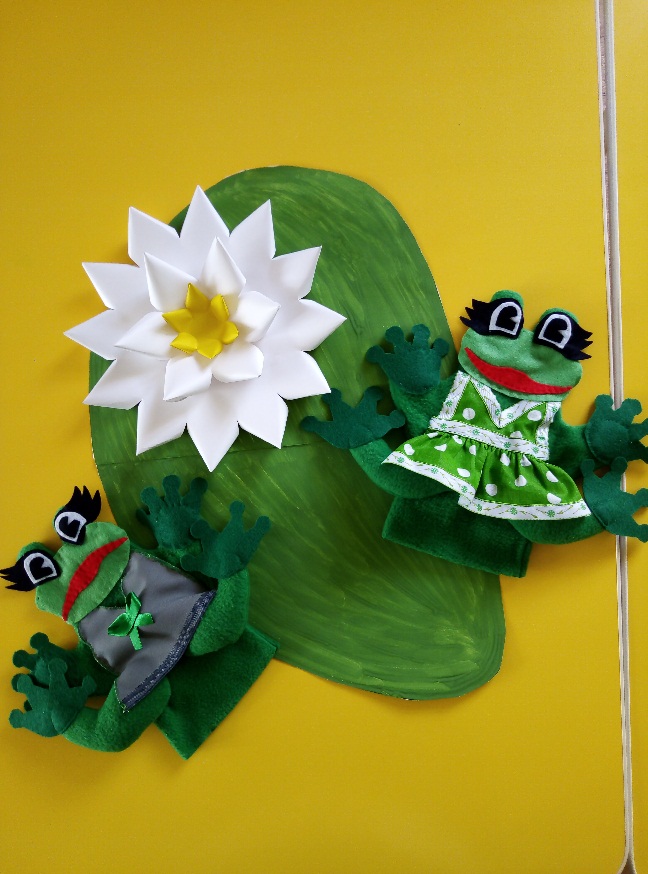 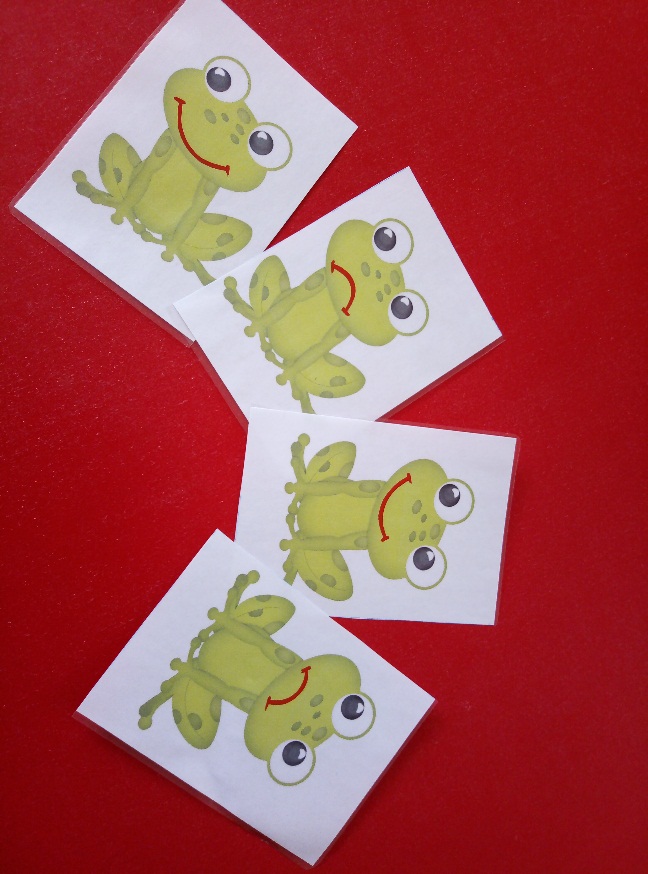 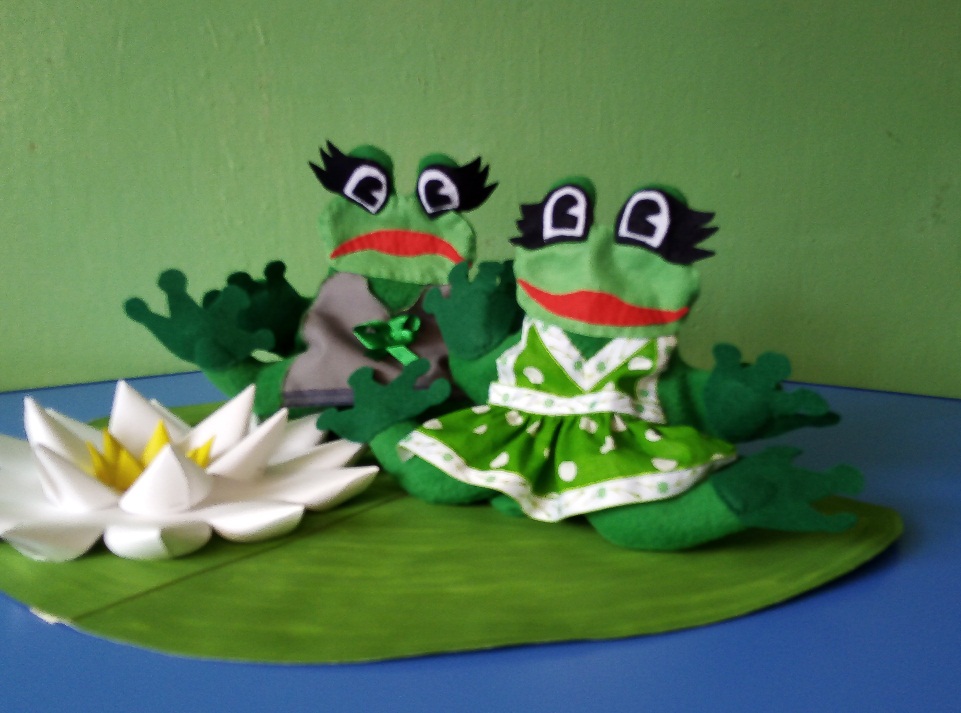 